MAHARASHTRA PUBLIC SCHOOL (CBSE)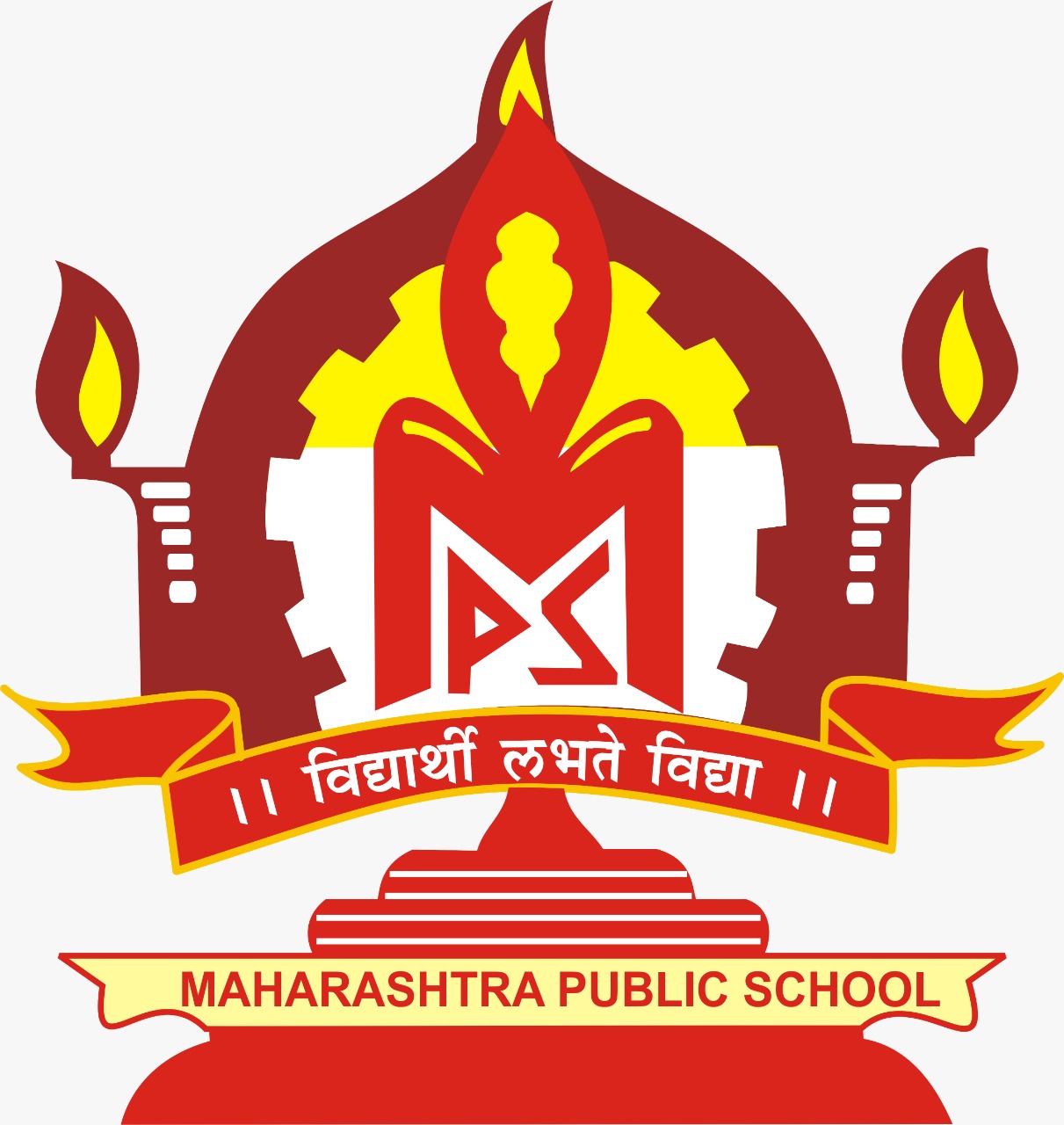 APPLICATION FORMAcademic Year : 2022 – 2023Application Number:Date of Application:Grade for which Applied:Name of the Student: ______________________________________________________________Gender:_______________________________________________________________________Date of Birth: (in figures DD/MM/YYYY):____________________________________________(In words)_____________________________________________________________________Place of Birth:_________________________________________________________________Nationality:____________________________________________________________________Religion:______________________________________________________________________Caste:________________________________________________________________________Mother Tongue:________________________________________________________________Permanent Address:________________________________________________________________________________________________________________________________________________________________________________________________________________________Contact address (if different from Permanent):__________________________________________________________________________________________________________________________________________________________________________________________________Passport No.: __________________Place of issue: ________________Validity: ___________Aadhaar Card No.: _______________________________________________________________Hobbies: ______________________________________________________________________Active participation in the sport of__________________________________________________________________________________________________________________________________________________________________________________________________________________________________________________________________________________________Other Interests_____________________________________________________________________________________________________________________________________________________________________________________________________________________________Name and address of the school/play school in which the student is currently enrolled (If applicable)____________________________________________________________________________________________________________________________________________________________Grade Completed: ___________________     Medium of Instruction: ____________________Previous school is affiliated to SSLCCBSEICSE others (specify) ________________Languages previously studiedSecond language 	_______________________ from grade____________ to ____________Third language 	_______________________ from grade____________ to ____________Languages preferredSecond language	Grade 3 - 10: Hindi Sanskrit Third language	Grade 5 - 10:	Hindi Sanskrit Achievements in co- curricular activities____________________________________________________________________________________________________________________________________________________________________________________________________________________________________________________________________________________________________________________________________________________________________________________________________________________________________________________________________________________What will be the mode of transport of student to come to & fro school?______________________________________________________________________________Student’s Favourite Subjects1. ___________________________________	2. ____________________________________3. ___________________________________	4. ____________________________________Student’s Study HabitsPrefers group studies 			Wants someone to sit along while studyingOthers, Kindly specify __________________________________________________________________________________________________________________________________________________________________________________________________________________________________________________________________________________________________________________________________________________________________________________________________________________________________________________________________Family InformationMother’s Name: _________________________________________________________________Qualification:____________________________ Profession: _____________________________Organization & Designation:_______________________________________________________Business (if applicable):___________________________________________________________Phone Number:_____________________________ Mobile:______________________________Email:_____________________________________ Annual Income:_______________________Father’s Name: _________________________________________________________________Qualification:____________________________ Profession: _____________________________Organization & Designation:_______________________________________________________Business (if applicable):___________________________________________________________Phone Number:_____________________________ Mobile:______________________________Email:_____________________________________ Annual Income:_______________________Student lives with	      Both Parents	 Mother        Father      GuardianDetails of Siblings          1. Name:________________________________________________  Age:__________________Institution studying in_______________________________________ Grade/Class: ___________2. Name:________________________________________________  Age:__________________Institution studying in_______________________________________ Grade/Class: ___________What according to you should be the role of a parent in child’s education?________________________________________________________________________________________________________________________________________________________________________________________________________________________________________________________________________________________________________________________________________________________________________________________________________________________________Any other Information you wish to share________________________________________________________________________________________________________________________________________________________________________________________________________________________________________________________________________________________________________________________________________________________________________________________________________________________________________________________________________________________________________________________________________________________________________________________________________________________________________________________________________________________________________________________________________________________________________________________________________________________________________________________________________________________________________________________________________________________________________________________________________________________________________________________________________________________________________________________________________________________________________________________________________________________________________________________________________________________________Enclosures(Without which this application will not be accepted)The following documents (attested photocopies except serial no. d) must be submitted along with the filled application:Birth Certificate from the Municipal Corporation / Civic AuthoritiesA copy of the latest progress report certified by the school in which the student last studied (if applicable)8 photographs of student & 2 each of parentsTransfer Certificate / Migration Certificate (if applicable Original)Wellness Record duly signed by the physicianAddress Proof of student & parents (only Government approved)Important for Single Parent: If separated, please submit Guardianship papersA copy of student's Aadhar Card/Parent's Aadhar CardIncome Tax Proof of Parents ((only Government approved)Caste Certificate (only Government approved)Joint Undertaking by Student and Parent (Class III onwards/Joint Undertaking by Parents (Pre-primary to Class II)Address Proof (only Government approved)Note: Staple all documents to the top left-hand corner of the application.DeclarationAs Parents/GuardianHereby declare that the information furnished in this form is true to the best of my knowledge and belief. Understand that the amount once paid by me for the admissions will be neither refundable nor transferable.Acknowledge that the school does not take any responsibility for any theft or loss of, or damage or destruction to any property of whatever nature (including clothing, sporting equipment, books, or any other personal possessions) brought on to the school premises by my Child. a) Unless Parents expressly notify school in writing to the contrary, Parents consent to Child participating, under proper supervision, both in and outside the school, in activities and games which entails some risk of physical injury, as well to Child travelling to and participating in school activities and programmes outside the school subject to the school taking reasonable care to avoid harm and save for any gross negligence on the part of the school, its employees or agents, the school is not responsible for loss or damage resulting from such activities, games or programmes and Parents indemnify the school against any claims in that regard. b) The Principal may in his or her discretion require to suspend or expel your Child from the school, if his/her behavior, in the reasonable opinion of the Principal, is so unreasonable as to affect or likely affect the progress of your Child or another child (or other children) at the school or the wellbeing of the school staff or to bring the school into disrepute. c) The Principal may in his or her discretion require to suspend or expel your Child from the school, if he/she considers that your Childs attendance, progress or behaviour (including behaviour outside school) is seriously unsatisfactory and in the reasonable opinion of the Principal the Child's removal is in the school best interests or those of your Child, other children or the wider school community. In this case, you will be asked to remove your Child either immediately and without notice, or at a specified date that is shorter than full term, with or without notice in any form, as is reasonable under the circumstances. The school will not be required to give you a full term's written notice under these circumstances. d) The Parent/s accepts that their Child will abide by the Code of Conduct and Policies of the School. They acknowledge that the discipline of the School is under the control of the Principal, who has the right to refuse to allow a Child to return to the School, or to demand his/her immediate withdrawal from the School, or to suspend, or to expel a Child for a serious breach of discipline as laid down in the School's Code of Conduct.Signature of Parent / GuardianName:________________________________________________________________________Date:FOR OFFICE USE ONLYCheckbox for Enclosure Checked by:Name:________________________________________________________________________Date:Signature:Checkbox for entries in admission form checked with supporting document by:Name:________________________________________________________________________Date:Signature:Status Report of Admission Form in all respect: Complete / IncompleteChecked & Verified by:_________________________________________________________SignatureDate:     /      /Recommendation of Vice Principal:SignatureDate:     /      /Approval of Principal:SignatureDate:     /      /**********GR No.:_________________	House :___________________	Date of Admission:     /     /Fee Deposited:			Amount: _________________	Date:      /     /**********Info Circulation:	Website Incharge/ Class Teacher / House Incharge/VP/PrincipalPersonal File initiated on: Date:    /      /	By:______________________________________JOINT UNDERTAKING OF GOOD CONDUCT BY STUDENT AND PARENTRespected Principal,I,____________________________________________________________________ son of Shri/Smt.________________________________________________, a permanent resident of ________________________________________________________________________, Dist___________________________ State_____________________________, a  student of __________________________________ do  hereby  undertake on  this ___________day of _____________, year _________ binding myself as follows.That, I shall conduct myself within and outside school in a matter befitting the students of Maharashtra Public school (CBSE), Aurangabad.I understand fully that school rules and regulations are in the larger interest of the school community. My endeavour shall be to reinforce them and attach value to them. I shall help instill in my peers a sense of responsibility and enhance the standard of discipline.I promise that I shall not indulge in any act of indiscipline which causes distress to either the staff at School or my parents. I shall help my teachers within and outside the classroom to create a conducive environment for learning.I, hereby, promise to abide by the rules and regulations, concerning discipline, attendance, etc. of the school, and also to follow the Code of Conduct and other regulations prescribed for the Students, as in force from time to time and subsequent changes/modifications/amendment made thereto. I acknowledge that, the school has the authority for taking punitive actions against me for violation and/or non-compliance of the same.That, I am aware of, as per the order of the Hon’ble supreme Court of India, ragging in any form is banned and acts of ragging will be considered as gross indiscipline and will be severally dealt with. I, hereby declare that, both I will not indulge in, nor tolerate ragging, in any form.I will compulsorily follow the dress code and uniform prescribed by the school. I will conduct myself in a highly disciplined and decent manner both inside the classroom and in the campus, failing which suitable action may be taken against me as per the rules and regulations of the school. I will concentrate on my studies without wasting time in the Campus and attend all the tests to secure more than the minimum prescribed Class/Sessional Marks in each subject; failing which school can ask me to repeat the class.That, I am aware that, the following shall constitute gross violation of the code of conduct.RaggingLack of courtesy and decorum; indecent behaviour anywhere within or outside the campus.Willful damage or stealthy removal of any property/belongings of the school/Boarding House or of fellow students.Possession, consumption or distribution of any kind of psychotropic drugs and/or any unlawful, intoxicating or substances, these include tobacco, alcohol, prescription drugs, dagga and other hard drugs. More so, these substances can be licit e.g. alcohol, tobacco, pharmaceuticals (amphetamine), volatile substances such as glue or petrol, or illicit e.g. cannabis, heroin and marijuana.Sexual abuseMutilation or unauthorized possession of library books.Pecuniary and/or Academic and/or IT usage dishonesty.Noisy and unseemly behaviour, disturbing studies of fellow students or assembly or school event/s.Hacking in computer systems.Breaching school security.Possession of unauthorized devices and/or gazettes.Any other act of gross indiscipline. All major acts of indiscipline, which may have serious implications on the general body of students, and/or which may warrant a uniform and more formalized nature of investigation, shall be handled by the students' disciplinary committee of this Institution.Cases of adoption of unfair means in an examination.That apart, I, hereby declare that, I shall be solely responsible for my involvement in any kind of undesirable / indiscipline activities outside the campus, and shall be liable for punishment as per the law of the land. I, further understand that, the school shall in no way provide any support to me and will not be held responsible for my any such action.I, also declare that, I am not suffering from any serious/contagious ailment and/or any psychiatric / psychological disorder.I shall put in all effort to make the balance of my stay at School meaningful and constructive. I will not indulge in such acts that may mar the hard work of my schoolmates and dent the image of my School. Date:	     /      /						Signature of the StudentPlace:				Name of student:_____________________________________DECLARATION BY PARENT/ GUARDIANI _________________________________________________________________ Father/Mother of ____________________________________________________ have gone through carefully the terms of the above undertaking and understand that following these are for the benefit and paramount interest of my son/  I also understand that if he fail to comply with these terms, will be liable to suitable action as per school rules and law. I undertake that he will strictly follow the above terms. I hereby fully endorse the above undertaking/declaration given by my son. And I will endeavour to induce my child/ward to do his/her best to observe the above stated undertaking in words and spirit. Place:					Signature of Mother 	Name of Mother::_____________________________________Date:     /     /				Signature of Father		Name of Father:______________________________________Documents SubmittedOriginalAttestedBirth Certificate from the Municipal Corporation / Civic AuthoritiesA copy of the latest progress report certified by the school in which the student last studied (if applicable)8 photographs of student & 2 each of parentsTransfer Certificate / Migration Certificate (if applicable Original)Wellness Record duly signed by the physicianAddress Proof of student & parents (only Government approved)Important for Single Parent: If separated, please submit Guardianship papersA copy of student's Aadhar Card/Parent's Aadhar CardIncome Tax Proof of Parents ((only Government approved)Caste Certificate (only Government approved)Important for Single Parent: If separated, please submit Guardianship papersJoint Undertaking by Student and Parent (Class III onwards/Joint Undertaking by Parents (Pre-primary to Class II)A copy of student's Aadhaar Card/Parent's Aadhaar CardAddress Proof (only Government approved)Report of Admission Committee & Answer Script with Question Paper (Whatever applicable)